___.___.20___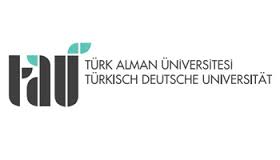 Türkisch-Deutsche UniversitätWirtschafts- und Verwaltungswissenschaften FakültätBetriebswirtschaftslehre (BWL)Bewertungsform PraktikantLiefern Sie bitte nach dem Ausfüllen diese Form verschlossen dem Praktikanten. Falls notwendig können zusätzliche Seiten zugefügt werden. Als Türkisch-Deutsche Universität bedanken wir uns Ihrem Unternehmen für die PraktikumsmöglichkeitInformationen über Praktikanten Informationen über Praktikanten VornameNachnameInformationen über durchgeführtes PraktikumInformationen über durchgeführtes PraktikumBeginn- und Enddatum des Praktikums___.___.20___ - ___.___.20___Praktikumsdauer (ohne Feiertage)Anwesende ArbeitstageNicht anwesende Arbeitstage_ Tage (entschuldigt) _ unentschuldigt)Bewerten Sie bitte die Praktikantin / den Praktikanten nach folgenden KriterienBewerten Sie bitte die Praktikantin / den Praktikanten nach folgenden KriterienBewerten Sie bitte die Praktikantin / den Praktikanten nach folgenden KriterienBewerten Sie bitte die Praktikantin / den Praktikanten nach folgenden KriterienBewerten Sie bitte die Praktikantin / den Praktikanten nach folgenden KriterienBewerten Sie bitte die Praktikantin / den Praktikanten nach folgenden KriterienHervorragendGutMittelSchwachSchlechtDas Verhältnis zu den VorgesetztenDas Verhältnis zum TeamAllgemeine IntegrationOrdnung Pünktlichkeit Verantwortungsbewusstsein Niveau des FachwissensLeistungsbereitschaft Weitere Eindrücke Würden Sie die Praktikantin / den Praktikanten noch einmal als Praktikantin/Praktikant beschäftigen lassen?Ja ( )		Nein ( )Welche sind allgemeine Erwartungen von den Praktikanten in Ihrem Unternehmen?Verantwortlicher am UnternehmenVerantwortlicher am UnternehmenVornameNachnameTitelUnterschrift